Some Study Strategies for Grade 9 BibleCornell Study StrategyCue CardsWrite information on cards; write it in question and answer formatEg.  	Question: Who was Nicodemus and what did Jesus tell him?Answer: He was a Pharisee who visited Jesus at night.  Jesus told him that he had to be born again to see the kingdom of heaven.Review the informationWhen you have mastered the information on a particular card, put it away, and focus on the remaining cardsSummarizingCondense your notes into 1/3 to ¼ of the original lengthHighlight key wordsPractice TestWrite a practice test based on what you think is most important and might be on the testArrange to exchange the practice test with a partnerVerbal ReviewLook over your notes; ask yourself, “Do I know what this is about? Can I talk about this in my own words?” When you answer myself with “maybe,” or a “not really,” I would read the information carefully, then cover up your notes and recite them back in your own words.Once you’ve mastered a section, check it off; focus on the more difficult sectionsWhy would you want to recite stuff back in your own words? The answer is simple. When you recite and paraphrase, it means that you understand. And, understanding is better than memorizing. When you memorize, you only remember the stuff that you just read for a short time. When you understand, it sticks.Mind MapA diagram used to visually organize information – see reverse for example.How do you know when you've studied enough?  It's not when you're tired of studying! And it's not when you've gone through the material one time!  You should stop only when you get to the point that you feel confident and ready for whatever will be on the test — when you're actually eager to see the test/exam to have the opportunity to show what you have learned.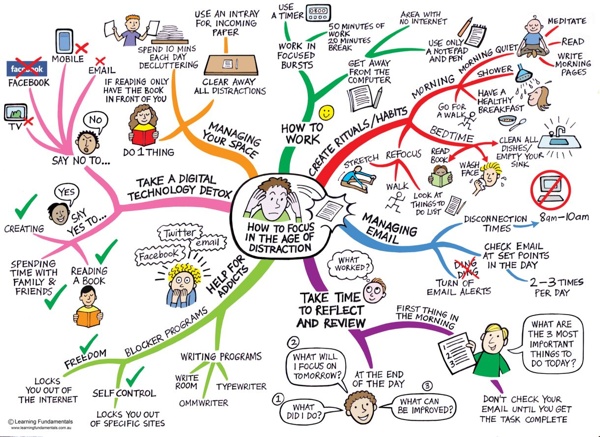 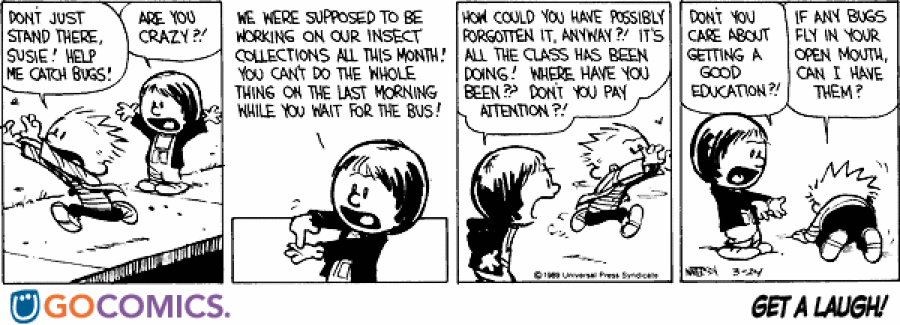 